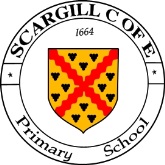 PupilThe school has devices which are connected to the Internet to help our learning.There are times when I will access the internet and use email.I will use the devices only for work set by my teacher.I will do my best to look after the computers and will tell my teacher if anything goes wrong.I will not use the computer for anything else unless my teacher gives me permission first.I will communicate correctly with other pupils, in and out of school.I will not use technology in a way which could show the school in a bad way.My name is	________________________Parent or guardianThe school has installed technology equipment to help with your child’s learning. The internet service provider used by this school provides a continually updated, filtered service to attempt to ensure only acceptable internet sites are available.All our devices are constantly monitored by a system which will alert staff to any inappropriate use.Your child’s teacher will only set technology work which is related to the curriculum and which will benefit their learning.In addition your child may make other use of the technology equipment but only with the approval of a member of staff and only under supervision.We encourage you to contact the school if you have any concerns regarding your child’s use of our technology provision.The school recommends that you discuss the use of technology with your child to ensure understanding.The school expects you to monitor the way your child communicates with other pupils and how they represent the school, out of school hours.I have discussed the use of technology with my child.Print Name:	________________________Signature:	________________________Date:		________________________